Los peligros y riesgos de la hidro excavación pueden incluirtráfico y otros riesgos del camino.daño a líneas de servicio.lesiones por la alta presión del agua.todas las anteriores.Si la aspiradora experimenta un tapón o bloqueo durante la operación no ponga su brazo en el tubo de succión para quitar el escombro.VerdaderoFalsoSeleccione la boquilla más 	 (menos flujo) apropiado para el trabajo. pequeñaanchafuertegrandeMantenga la vara 		 durante la hidro excavación y evite apuntar directamente a servicios subterráneos. estacionariainsertada directamente en el sueloen movimientoapuntada lejos del sueloCamiones de hidro-aspirado y el equipo solo debe ser usado como se menciona en el manual de operación y como se establece por el fabricante.VerdaderoFalsoLos peligros y riesgos de la hidro excavación pueden incluirtráfico y otros riesgos del camino.daño a líneas de servicio.lesiones por la alta presión del agua.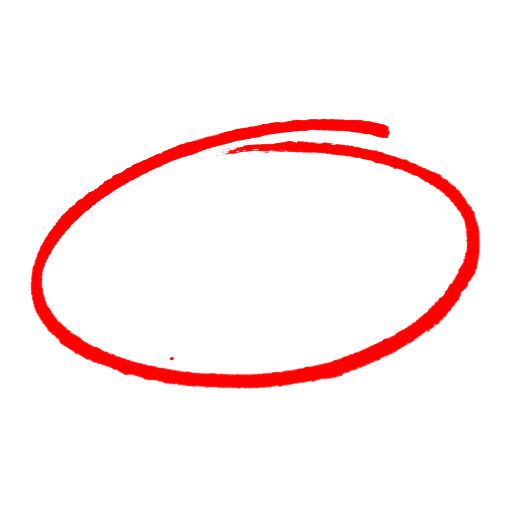 todas las anteriores.Si la aspiradora experimenta un tapón o bloqueo durante la operación no ponga su brazo en el tubo de succión para quitar el escombro.VerdaderoFalsoSeleccione la boquilla más 	 (menos flujo) apropiado para el trabajo. pequeñaanchafuertegrandeMantenga la vara 		 durante la hidro excavación y evite apuntar directamente a servicios subterráneos. estacionariainsertada directamente en el sueloen movimientoapuntada lejos del sueloCamiones de hidro-aspirado y el equipo solo debe ser usado como se menciona en el manual de operación y como se establece por el fabricante.VerdaderoFalsoSAFETY MEETING QUIZPRUEBA DE REUNIÓN DE SEGURIDADSAFETY MEETING QUIZPRUEBA DE REUNIÓN DE SEGURIDAD